Community Engagement Volunteer Role DescriptionPrevention and Testing TeamPurpose of the RoleWithin this role, you will have the opportunity to connect with target communities throughout North East London through:remote and online community eventsthe development of live webinars, HIV awareness workshops and other sexual health contentbecoming a champion within your own communities through facilitating outreach sessions (both remote and face-to-face, where appropriate)You will report to the Community Engagement Lead and work with the Prevention and Testing Team.You can also support our work as part of the GMI Partnership across London, providing HIV testing to gay, bi and other men who have sex with men, and migrant communities.Key Tasks and ActivitiesAssisting in identifying and mapping out specific sub-groups of target populations at risk of HIV, with a particular focus on Black African communities and men who have sex with men.Actively promoting Positive East and working to recognise ways of engaging community members into relevant servicesHelping to educate around HIV awareness to promote good sexual health and increase the uptake of HIV testingEngaging community groups, businesses, charities, faith groups and other organisations who work with those at enhanced need in North East LondonHelping people find information on HIV and STI testing and other sexual health information (e.g. PrEP, PEP, contraception, etc.)Attending relevant workshops and training sessionsWorking within Positive East’s policies and proceduresTraining and SupportGeneral Volunteer InductionOutreach TrainingRegular supervisionBenefits of the RoleGain experience of working in the charity sectorGain interpersonal skills that are useful in both professional and personal lifeDevelop your knowledge and skills of HIV testing and prevention, including opportunities to help deliver HIV awareness workshopsReceive ongoing support in conducting your role as well as continual personal developmentDevelop computer skills, including database systemsBe part of a vibrant network of valued volunteers at Positive EastComplianceComply with Health & Safety requirements relating to self and clientsComply with employing agency policies and procedures, particularly but not exclusively Confidentiality, Lone working, Child and Vulnerable Adult Protection, Boundaries, Outreach Guidelines, Clinical Governance Policy and Delivery Skills Guidelines.Personal Specification** Having a criminal record will not necessarily prevent you from volunteering with us but may depend on the nature of the circumstances/background of the conviction.Hours and commitmentDuring the working week and outside “normal” office hours, including evenings and weekends. Required commitment: Positive East expects a minimum monthly commitment of 7 hours, (usually 2 x 3 hour shifts, but this may vary) for a minimum of six (6) months once trained.Once a session is scheduled and agreed to, attendance is mandatory unless for unavoidable reasons. Unexcused absences without prior notice of 3 times will be grounds for dismissal as a volunteer.LocationSome of our workshops will continue to be delivered remotely through online platformsVarious locations across East London where community groups meetVarious venues across London (as part of GMI Partnership work) (optional)More informationFor more information or to discuss volunteering opportunities please contact Positive East’s Volunteer Manager at Maria.Kubler@positiveeast.org.uk Other opportunitiesWe often deliver HIV testing in the same community settings that we deliver workshops and training sessions. If you would like to be trained to support us to deliver HIV testing, please let us know.RequirementsEssentialDesirableNo formal qualifications are needed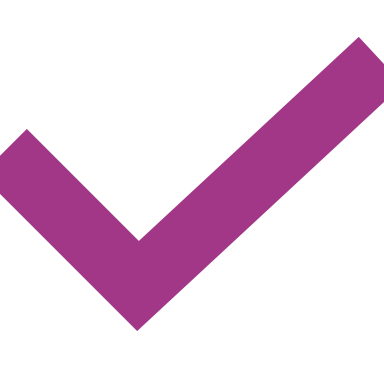 Confident use of English (both spoken and written)A desire to engage the community regarding sexual healthMember of one of our target communitiesDedication and commitment to Positive East’s mission and objectivesAn enhanced DBS Check is required for this Volunteering Role**Skills and abilitiesA willingness to promote Positive East’s goals and objectives through outreach with community groups, businesses, charities, faith groups and other organisations in North East LondonAn interest in working with people from different backgrounds and culturesAn ability to work on your own as well as part of a teamBasic computer skillsUnderstand, respect, and maintain confidentialityGood organisational skills and an ability to manage your own workUnderstand and work within appropriate boundariesAbility to record information clearly and accurately